Year 5 Holiday project Summer 2 2024As part of our history currciulum, year 5 will be studying Ancient Eygpt. We would like you to choose one of the following projects to complete over the holiday. Create a 3D model of a pyramidResearch and draw a portrait of Howard CarterDesign the items you would put in your Egyptian tomb for the afterlife. Create a biography for Tutankhamun. 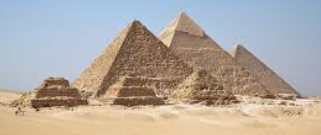 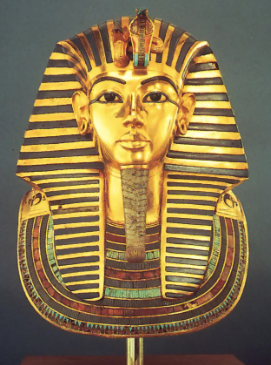 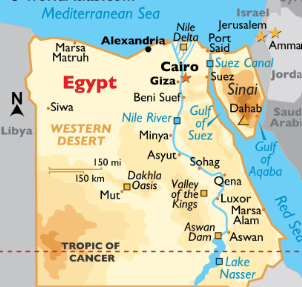 